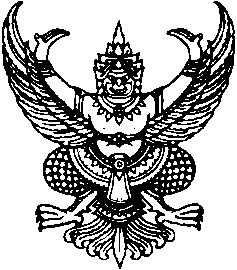 ประกาศองค์การบริหารส่วนตำบลจางเหนือ เรื่อง  หลักเกณฑ์และวิธีการประเมินผลการปฏิบัติราชการของพนักงานส่วนตำบล --------------------------------------	ตามประกาศคณะกรรมการพนักงานส่วนตำบลจังหวัดลำปาง  เรื่อง  หลักเกณฑ์และเงื่อนไขเกี่ยวกับหลักเกณฑ์และวิธีการประเมินผลการปฏิบัติงานขององค์การบริหารส่วนตำบล  พ.ศ.2558 องค์การบริหารส่วนตำบลจางเหนือ  จึงประกาศหลักเกณฑ์และวิธีการประเมินผลการปฏิบัติราชการของพนักงานส่วนตำบล  รอบการประเมินครั้งที่  1/2563  (1 ตุลาคม  2562 – 31  มีนาคม  2563)  ดังนี้	1.  การประเมินผลการปฏิบัติงานของพนักงานส่วนตำบล  ให้คำนึงถึงระบบการบริหารผลงาน  (Performance  Management)  โดยมีองค์ประกอบการประเมินและสัดส่วนคะแนน  แบ่งเป็น  2  ส่วน  ได้แก่		1.1  ผลสัมฤทธิ์ของงาน  (ไม่น้อยกว่าร้อยละ  70)  โดยประเมินผลจากปริมาณผลงาน  คุณภาพของงาน  ความรวดเร็วหรือความตรงต่อเวลา  และความประหยัดหรือความคุ้มค่า		1.2  พฤติกรรมการปฏิบัติราชการ  (ร้อยละ  30)  ประกอบด้วย  การประเมินสมรรถนะหลัก  สมรรถนะประจำผู้บริหาร  และสมรรถนะประจำสายงาน	2.  หลักเกณฑ์และวิธีการประเมินผลสัมฤทธิ์ของงาน  และพฤติกรรมการปฏิบัติราชการหรือสมรรถนะ     ให้เป็นไปตามหลักการของมาตรฐานทั่วไปที่  ก.อบต.  กำหนดได้แก่		2.1  การประเมินผลสัมฤทธิ์ของงานเป็นการจัดทำข้อตกลงระหว่างผู้ประเมินกับผู้รับการประเมิน  เกี่ยวกับการมอบหมายโครงการ/งาน/กิจกรรมในการปฏิบัติราชการ  โดยการกำหนดตัวชี้วัดผลการปฏิบัติงานและค่าเป้าหมาย		2.2  พฤติกรรมการปฏิบัติราชการหรือสรรถนะ  เป็นการระบุจำนวนสมรรถนะที่ใช้ในการประเมินผลการปฏิบัติราชการ  ประกอบด้วย  สมรรถนะหลัก  5  ด้าน  สมรรถนะประจำสายงาน  3  ด้านและสมรรถนะประจำผู้บริหาร  4  ด้าน	3.  ระดับผลการประเมิน  ในการประเมินผลการปฏิบัติราชการขององค์การบริหารส่วนตำบลจางเหนือ      ให้จัดกลุ่มคะแนนผลการประเมิน  เป็น  5  ระดับ  ได้แก่  ดีเด่น  ดีมาก  ดี  พอใช้  และต้องปรับปรุง  โดยมีเกณฑ์คะแนนแต่ละระดับให้เป็นไปตามที่  ก.อบต. กำหนดโดยอนุโลม	4.  แบบประเมินผลการปฏิบัติงาน  ให้นำแบบประเมินผลการปฏิบัติงานของพนักงานส่วนท้องถิ่นตามที่     ก.อบต. กำหนดโดยอนุโลมจึงประกาศมาให้ทราบโดยทั่วกัน				ประกาศ  ณ  วันที่    2   เดือน ตุลาคม   พ.ศ.  2562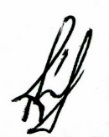 						    (นายสว่าง   จาคำมา)					    นายกองค์การบริหารส่วนตำบลจางเหนือ